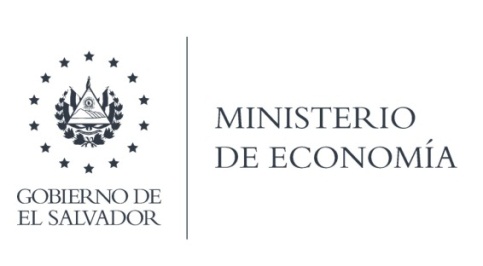 Que de la gestión realizada responde la Dirección de Talento Humano (0TH), y atendiendo a sus requerimientos de información, por medio de Memorándum Ref. TH-74-2022. Al respecto le informa lo siguiente:1. Se hace entrega de detalle del personal que se encuentra exonerado de marcación, con el detalle de la Unidad a la que pertenece, nombre de la Plaza, por el periodo comprendido de enero 2021 a la fecha.2. La persona que autoriza la exoneración de marcación es el titular del Ministerio, licenciada ______________. No existe resolución emitida por ningún asesor sobre ese punto.3. A la fecha no se tiene personal incapacitado por ser nexo de COVID.4. Esta Dirección no posee copia de la observación realizada por la Corte de Cuentas en el año 2017.Así mismo se le hace de su conocimiento que la información de salarios de los funcionarios puede encontrarla en el Portal de Transparencia, lo invitamos a visitar el siguiente link:https ://www. transparencia.gob.sv/institutions/minec/officiaIsLic. Laura QuintanillaOficial de InformaciónMINISTERIO DE ECONOMÍA REPÚBLICA DE EL SALVADOR, C.A.Alameda Juan Pablo II y Calle Guadalupe Edificio Cl - C2, Centro de Gobierno. San SalvadorTeléfonos (PBX): (503) 2590-5600www.minec.gob.sv